Luontobingo(Kuinka monta bingoriviä saat kerättyä? Etsi vain luonnosta, ei sisätiloista)Kukka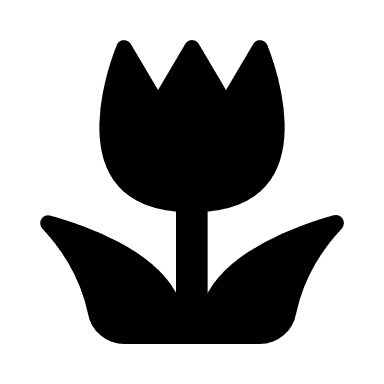 Käpy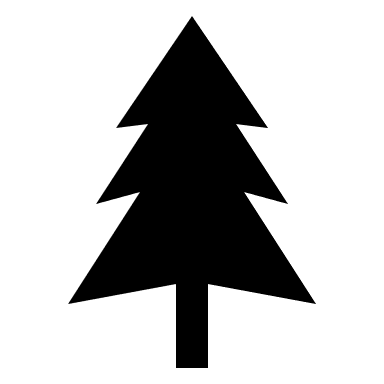 Keppi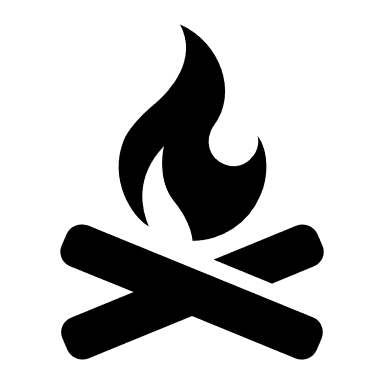 Jotain mikä ei kuulu luontoon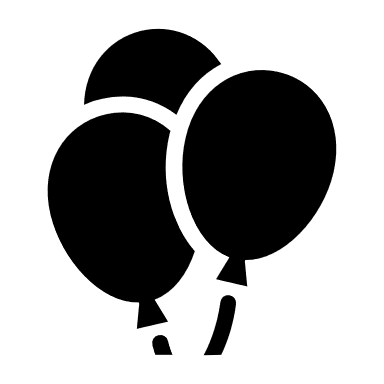 Apila	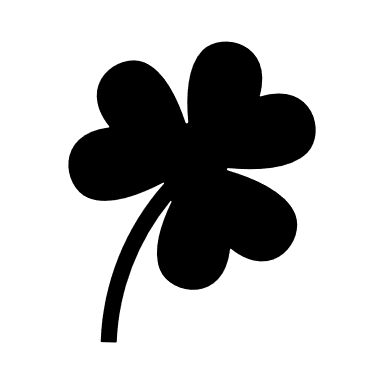 (Saat bonuspisteen jos löydät neliapilan)Jotain pyöreää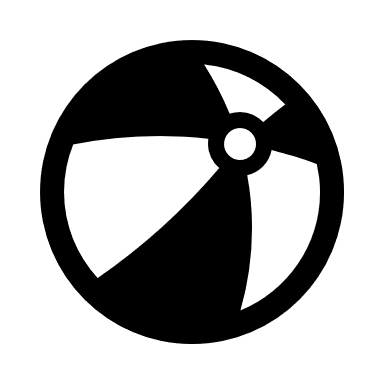 Jotain valkoista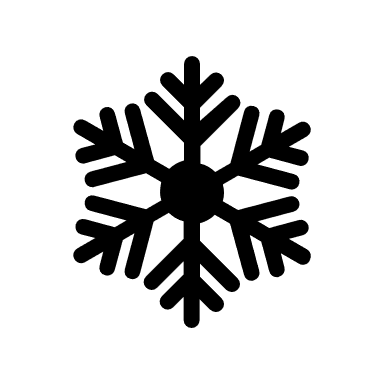 Hiekkaa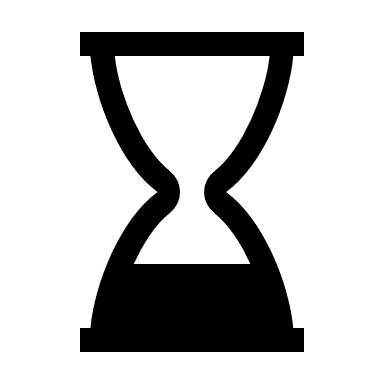 Jotain jostakin eläimestä 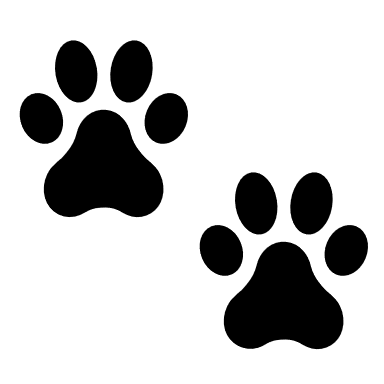 Jotain mikä asuu vedessä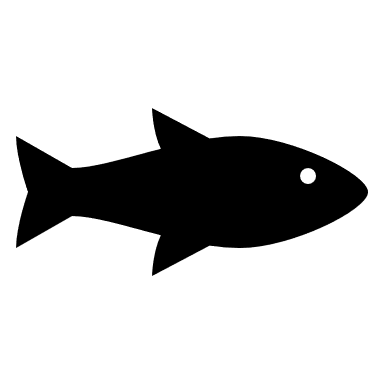 Kivi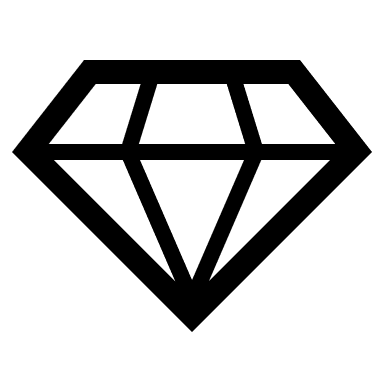 Lehti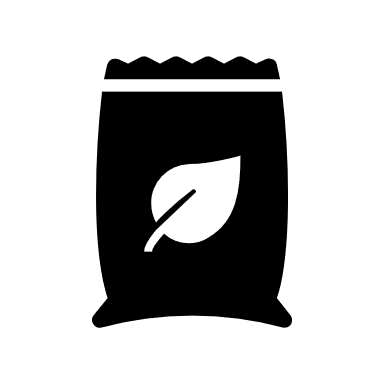 Sammakko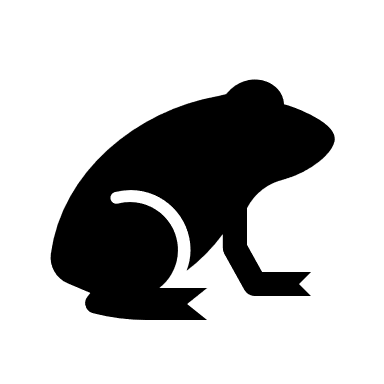 Jänis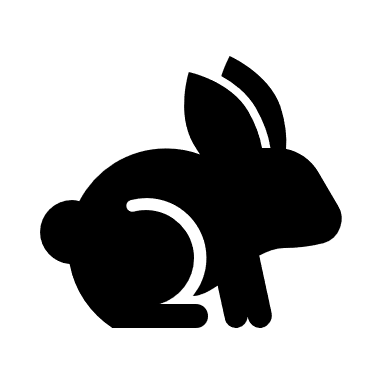 Jotain mikä tuoksuu hyvälle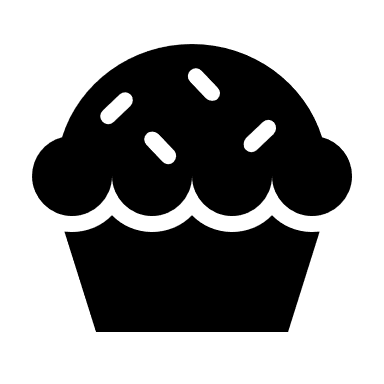 Perhonen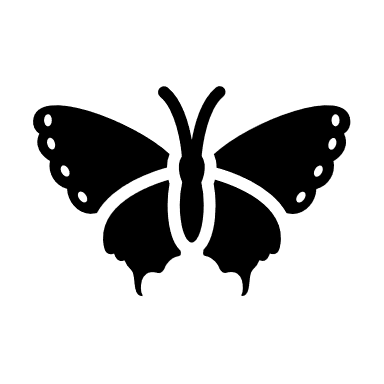 Hämähäkki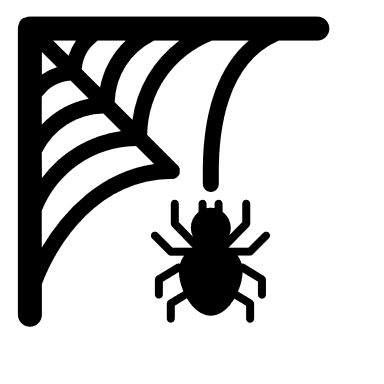 Jotain tahmeaa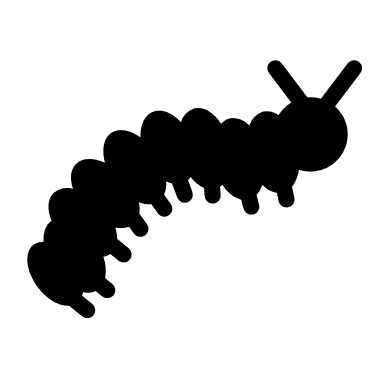 Tikka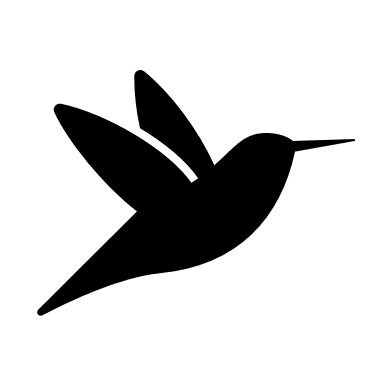 Vesisade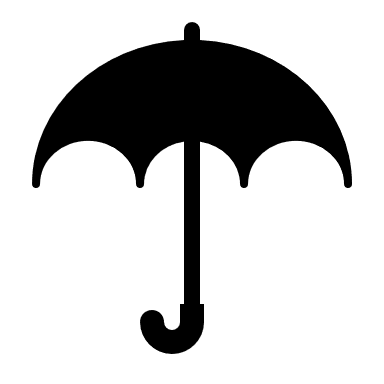 Jotain keltaista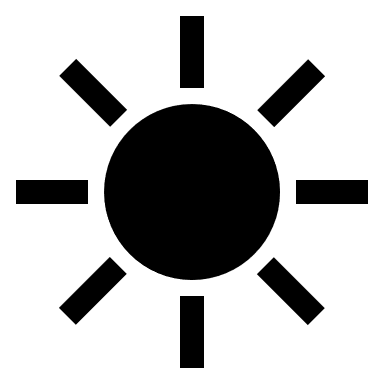 Auringonlasku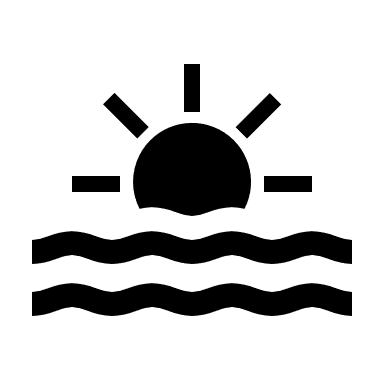 Varis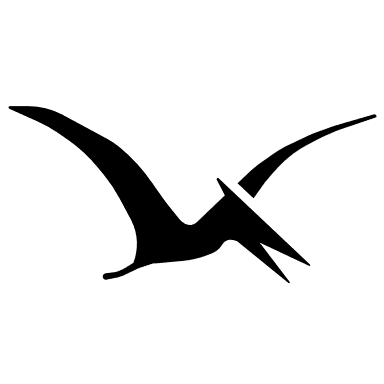 Puro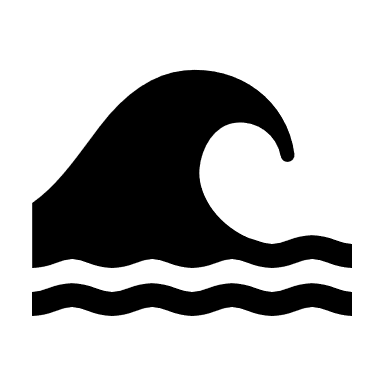 Leppäkerttu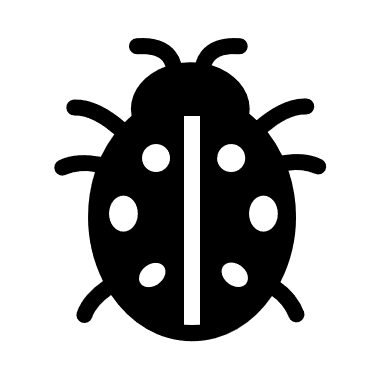 